GESCHENKURKUNDE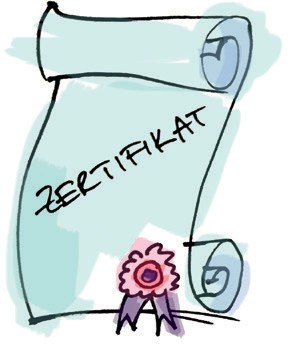 FÜRMAX MUSTERMANNLieber Max, heute überrasche ich Dich mit einem besonderen Geschenk:Du bekommst eine Berufsausbildung für einen jungen Menschen im Globalen Süden.Mit Wissen und Können ausgestattet, ist das ein guter Start ins Leben!Ma Zin Thwe Thein aus Myanmar hat bei Kolping das Schneidern und Nähen gelerntund verdient jetzt ihr eigenes Geld. Sie konnte ihre eigene Schneiderei eröffnen und gibt Nähkurse.Ma Zin Thwe Thein hat viele Stammkunden und die Geschäfte laufen gut. Sie hat ein regelmäßiges Einkommen und kann ihre Familie auch in diesen schwierigen Zeiten ernähren.Weltweit bietet KOLPING Berufsausbildungen an. Diese praxisorientierten Kurse bieten viele Perspektiven und die Chance, die Armut aus eigener Kraft zu überwinden.Dieses Geschenk ist nachhaltige Hilfe zur Selbsthilfe!Unterschrift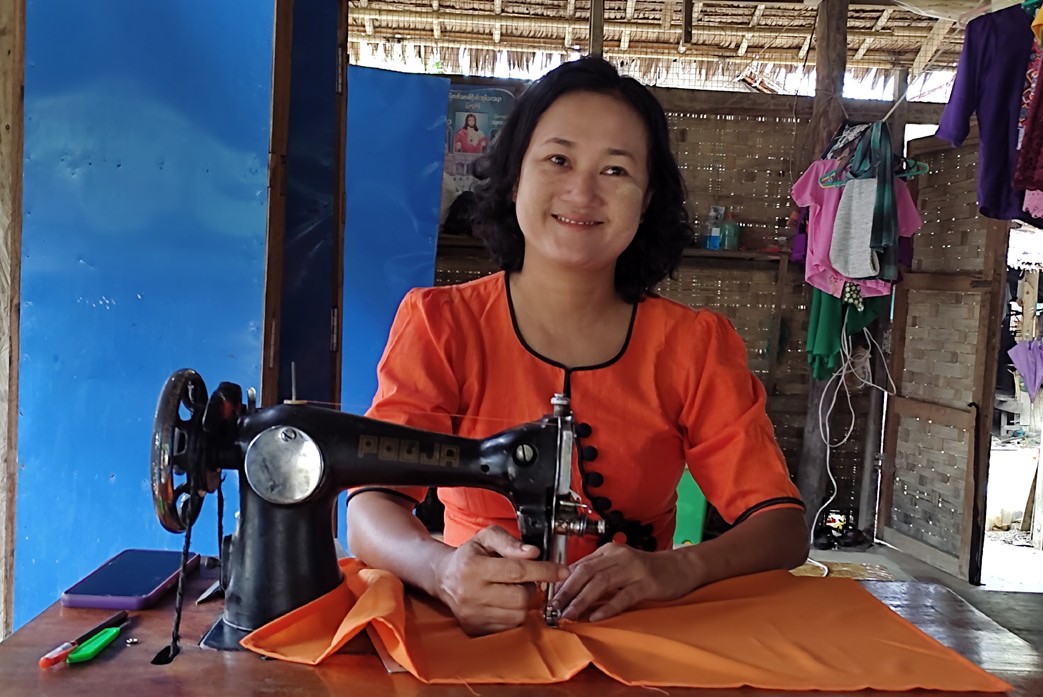 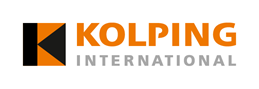 KOLPING INTERNATIONAL Cooperation e.V. · Kolpingplatz 5 -11 · 50667 Köln Tel. 0221/ 77 88 0 -15 · spenden@kolping.net · www.kolping.net